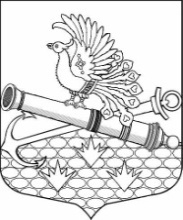 МУНИЦИПАЛЬНЫЙ СОВЕТ МУНИЦИПАЛЬНОГО ОБРАЗОВАНИЯМУНИЦИПАЛЬНЫЙ ОКРУГ ОБУХОВСКИЙШЕСТОЙ СОЗЫВ192012, Санкт-Петербург, 2-й Рабфаковский пер., д. 2, тел. (факс) 368-49-45E-mail: info@moobuhovskiy.ru  Сайт: http://мообуховский.рф/РЕШЕНИЕ 21 октября 2020 года                                                                                                №    -2020/Об утверждении  Положения  о периодическом печатном издании – газете «Обуховец»           	В целях приведения Положения о периодическом печатном издании –  газете «Обуховец» в соответствие с действующим законодательством, Муниципальный совет РЕШИЛ: Утвердить прилагаемое Положение о периодическом печатном издании – газете «Обуховец».Считать утратившим силу Решение МС МО МО Обуховский от 27.04.2016 № 591 «Об утверждении Положения о периодическом печатном издании – газете «Обуховец».Настоящее Решение вступает в силу  со дня его принятия.Контроль за исполнением настоящего решения возложить на главу муниципального образования, исполняющего полномочия председателя муниципального совета.Глава муниципального образования,    исполняющий полномочия председателямуниципального совета                                                                              В.Ю. Бакулин Приложение                                                                к решению МС МО МО Обуховский                                                         от «21» октября 2020 года  №                                                                                     «Об утверждении Положения о периодическом                                                                  печатном издании – газете «Обуховец»Положение 
о периодическом печатном издании - газете «Обуховец»1.  Общие положения     1.1. Настоящее Положение о периодическом печатном издании – газете «Обуховец» разработано в соответствии с Законом Российской Федерации от 27.12.1991 г. № 2124-1 «О средствах массовой информации», Федеральным законом от 06.10.2003 №131-ФЗ «Об общих принципах организации местного самоуправления в Российской Федерации», Уставом внутригородского муниципального образования Санкт-Петербурга муниципальный округ Обуховский и определяет организационно-правовые основы функционирования газеты «Обуховец», порядок ее подготовки, выпуска и распространения.     1.2. Газета «Обуховец» является средством массовой информации органов местного самоуправления внутригородского муниципального образования Санкт-Петербурга муниципальный округ Обуховский.     1.3. Учредителем газеты «Обуховец» является Муниципальный совет муниципального образования муниципальный округ Обуховский. Учредитель выступает в качестве редакции газеты «Обуховец».      1.4. Издателем и распространителем газеты «Обуховец» является Местная администрация муниципального образования муниципальный округ Обуховский (далее – Местная администрация).   Для распространения газеты «Обуховец» на электронных носителях информации создается ее официальная электронная версия, размещаемая на официальном сайте органов местного самоуправления МО МО Обуховский: moobuhovskiy.sankt-peterburg.info.2.  Цели и задачи газеты «Обуховец»      2.1. Газета «Обуховец» учреждена для отражения деятельности органов местного самоуправления МО МО Обуховский, в том числе для:- опубликования муниципальных правовых актов и их проектов;- обсуждения проектов муниципальных правовых актов по вопросам местного значения; - доведения до сведения жителей МО МО Обуховский официальной информации о социально-экономическом и культурном развитии МО МО Обуховский;- опубликования сведений о развитии  общественной инфраструктуры МО МО Обуховский; - размещения иной официальной информации, в том числе о деятельности комиссий МС МО МО Обуховский.Не допускается использование газеты «Обуховец»  в целях совершения уголовно-наказуемых деяний, для разглашения сведений, составляющих государственную или иную специально охраняемую законом тайну, для распространения материалов, содержащих публичные призывы к осуществлению террористической деятельности или публично оправдывающих терроризм, других экстремистских материалов, а также материалов, пропагандирующих порнографию, культ насилия и жестокости, иных сведений (материалов), распространение которых запрещено действующим законодательством. Финансирование, издание и периодичность издания газеты «Обуховец»      3.1.  Финансирование издания газеты «Обуховец» производится за счет средств бюджета МО МО Обуховский.      3.2. Материально-техническое обеспечение процесса издания и распространения газеты «Обуховец» осуществляет Местная администрация.       3.3. Газета «Обуховец» издается по мере накопления муниципальных правовых актов, иной официальной информации, но не реже одного раза в три месяца.       3.4. Тираж газеты «Обуховец» определяется главным редактором, по согласованию с издателем, в зависимости от необходимости, а также наличия в бюджете МО МО Обуховский требуемых для издания денежных средств.       3.5. Каждый выпуск (номер) газеты «Обуховец» должен содержать сведения (выходные данные), предусмотренные статьей 27 Закона Российской Федерации от 27.12.1991  № 2124-1 «О средствах массовой информации».4.  Права и обязанности УчредителяУчредитель в полном объеме и своими средствами осуществляет организационное, финансовое, материально-техническое и имущественное обеспечение деятельности Редакционного совета, исходя из своих возможностей в соответствии с производственной необходимостью, общим порядком ведения хозяйственного расчета, снабжения, расходования материалов, бухгалтерского учета, отчетности и контроля. 4.1.   В соответствии с законодательством РФ о СМИ и настоящим Положением Учредитель имеет право: 4.1.1.    Назначать на должность и освобождать от должности главного редактора.4.1.2.   Публиковать в СМИ любые материалы, соответствующие целям и задачам газеты «Обуховец» и не противоречащие действующему законодательству.4.1.3.  Принять решение о прекращении или приостановлении деятельности СМИ на основаниях и в порядке, предусмотренном законодательством РФ.4.1.4.  Передать свои права и обязанности по настоящему Положению третьему лицу с согласия редакции.4.1.5.  Исходя из возможностей и целесообразности, принимать совместно с Редакцией решение об изменении языка, периодичности выпуска, максимального объема, а также названия и формы периодического распространения массовой информации.4.1.6. По претензиям и искам, связанным с опубликованием материалов в СМИ, Учредитель выступает ответчиком.4.2.      Учредитель обязан:4.2.1. Соблюдать нормы действующего законодательства РФ о СМИ и условия настоящего Положения.4.2.2. Предоставлять Редакции необходимые ей для выполнения предусмотренных Положением задач материалы, а также информацию о текущей деятельности Учредителя.4.2.3. Безвозмездно обеспечивать Редакцию всем необходимым для нормальной творческой работы (помещением, мебелью, средствами связи, оргтехникой).4.2.4. Незамедлительно осуществлять перерегистрацию СМИ в случаях, предусмотренных законодательством РФ.4.2.5. При изменении местонахождения Редакции, периодичности выпуска и максимального объема СМИ совместно с Редакционным советом в месячный срок письменно уведомить об этом регистрирующий орган.4.2.6. Осуществлять финансирование и бухгалтерский учет деятельности Редакции, исходя из фактических затрат на производство, выпуск и распространение СМИ.4.2.7. Уведомлять Редакционный совет о принятии решения о прекращении своего учредительства за 30 дней до наступления момента прекращения учредительства.4.2.8. Учредитель несет ответственность за выполнение требований, предъявляемых к деятельности средства массовой информации законодательством Российской Федерации.5.  Права и обязанности Редакционного советаОрганизационное обеспечение издания газеты «Обуховец» осуществляется редакционным советом. Редакционный совет формируется постановлением главы МО МО Обуховский, состоит из главного редактора и двух членов редакционного совета и             осуществляет свою деятельность на общественных началах на основании настоящего положения в пределах прав, предусмотренных законодательством РФ.	Редакционный совет утверждает годовой план издания газеты «Обуховец»,  рассматривает вопросы, связанные с распространением газеты, принимает решение о содержании очередного выпуска (номера) газеты «Обуховец», является совещательным органом по всем иным вопросам, связанным с изданием газеты «Обуховец». Формирование и подготовка информации для размещения в газете осуществляется редакционным советом на основании материалов, представленных главному редактору ответственными должностными лицами органов местного самоуправления МО МО Обуховский. Решения редакционного совета принимаются простым большинством голосов и оформляются протоколом. Ответственность за своевременное предоставление официального материала, подлежащего опубликованию в газете «Обуховец» в сроки, предусмотренные действующим законодательством и Уставом МО МО Обуховский, возлагается на ответственных должностных лиц органов местного самоуправления МО МО Обуховский.5.1. При осуществлении своей деятельности Редакционный совет имеет право:5.1.1. Планировать свою деятельность в рамках утвержденной Учредителем тематики, специализации и направленности, решать вопросы содержания и художественного оформления газеты «Обуховец».5.1.2. Вносить предложения, заявлять ходатайства и возражения Учредителю по вопросам деятельности Редакционного совета.5.1.3. В установленном порядке осуществлять переписку с читателями газеты «Обуховец», учитывать их интересы и предложения. 5.1.4. Отказывать в опубликовании материалов по основаниям, предусмотренным законодательством Российской Федерации о средствах массовой информации.5.2.  При осуществлении своей деятельности Редакционный совет обязан:5.2.1. Осуществлять производство и выпуск газеты «Обуховец» с соблюдением требований действующего законодательства РФ.Публиковать муниципальные правовые акты органов местного самоуправления, затрагивающие права, свободы и обязанности человека и гражданина.5.2.3. Обеспечивать профессиональное производство и выпуск СМИ по тематике (специализации), зафиксированной Учредителем в свидетельстве о регистрации СМИ.5.2.4. Пользоваться предоставленным Учредителем имуществом бережно и в соответствии с назначением.5.2.5. Соблюдать права на используемые произведения, включая авторские права, издательские права, иные права на интеллектуальную собственность.5.2.6. Помещать бесплатно и в указанный срок сообщения или материалы Учредителя.Права и обязанности главного редактораГлавный редактор определяется, назначается на должность и освобождается от исполнения обязанностей решениями Учредителя.Главный редактор осуществляет руководство редакционным советом. Заседания редакционного совета созываются главным редактором по мере необходимости, но не реже одного раза в три месяца.	Главный редактор несет ответственность за выполнение требований, предъявляемых к деятельности средства массовой информации законодательством РФ,  представляет Редакционный совет в отношениях с Учредителем, издателем, распространителем, гражданами, объединениями граждан, организациями, государственными органами, а также в суде.6.1.      Главный редактор имеет право:6.1.1.   Принимать решение об образовании редакционной коллегии и ее роспуске.6.1.2.  Определять по согласованию с Издателем тираж газеты «Обуховец», ее красочность, объем, формат, тип бумаги (вид, плотность), тип скрепления (сборка), количество полос и другие технические характеристики.6.1.3.  Самостоятельно осуществлять подбор подлежащего выпуску в свет материала и решать другие вопросы, связанные с профессиональной деятельностью, если это не противоречит условиям настоящего Положения и законодательству Российской Федерации. 6.2. 	 Главный редактор обязан:6.2.1. Обеспечить профессиональное формирование содержания и предпечатную подготовку газеты «Обуховец» по тематике (специализации), зафиксированной МС МО Обуховский в свидетельстве о регистрации средства массовой информации;6.2.2.   Обеспечить указание в каждом выпуске газеты «Обуховец» выходных данных. 6.2.3.   Строго соблюдать выполнение требований, предъявляемых к деятельности средств массовой информации законодательством Российской Федерации. 6.2.4.   Обеспечить выполнение Редакционным советом условий настоящего Положения.6.3. Полномочия главного редактора могут быть прекращены по основаниям, установленным трудовым законодательством Российской Федерации. Иные права и обязанности главного редактора, не обозначенные в настоящем Положении, регулируются действующим законодательством РФ.7. Порядок прекращения и приостановления деятельности СМИ.7.1. Выпуск газеты «Обуховец» может быть прекращен или приостановлен только по решению Учредителя в порядке, предусмотренном действующим законодательством, либо судом, в порядке гражданского судопроизводства по иску регистрирующего органа. 7.2. Учредитель вправе прекратить или приостановить деятельность газеты «Обуховец» в случае, если:7.2.1. Редакционный совет нарушил требования законодательства о средствах массовой информации, норм журналистской этики или настоящего Положения повторно после получения предупреждения Учредителя.7.2.2. Учредитель утратил возможность финансировать выпуск СМИ.7.2.3. Производство и выпуск СМИ признаны Учредителем нецелесообразными по иным основаниям.7.3. Решение о прекращении или приостановлении деятельности СМИ принимается Учредителем после согласования с главным редактором.7.4. В случае решения Учредителя о прекращении выпуска газеты «Обуховец» Учредитель сохраняет за собой право на возобновление выпуска средства массовой информации с тем же названием.7.5. Принятие Учредителем решения о прекращении деятельности СМИ влечет недействительность настоящего Положения. 8. Последствия смены учредителя, изменения состава учредителей8.1. В случае изменения состава или смены Учредителя, газета продолжает свою деятельность после перерегистрации в установленном законом порядке.8.2. В случае реорганизации Учредителя его права и обязанности в полном объеме переходят к правопреемнику. 9. Право на название9.1. Право на название СМИ «Обуховец» после его регистрации принадлежит Учредителю. 9.2.  В случае смены Учредителя, в том числе в случае его реорганизации или ликвидации право на название переходит к его правопреемнику. 9.3.  В случае прекращения подготовки и выпуска газеты «Обуховец» право на возобновление его издания под тем же названием сохраняется за Учредителем.10.     Порядок утверждения и изменения Положения10.1.   Положение о периодическом печатном издании – газете «Обуховец» принимается на заседании МС МО МО Обуховский и утверждается решением МС МО МО Обуховский. 10.2.  Изменения и дополнения в Положение  вносятся Учредителем по собственной инициативе и по предложению главного редактора газеты «Обуховец».11. Заключительные положения11.1. Согласно Федеральному закону от 29.12.1994 № 77-ФЗ «Об обязательном экземпляре документов», Закону Санкт-Петербурга от 01.12.2010 № 690-165 «Об обязательном экземпляре документов Санкт-Петербурга и обязательном экземпляре документов внутригородских муниципальных образований Санкт-Петербурга» экземпляры каждого выпуска газеты «Обуховец» подлежат безвозмездной передаче в Центральную районную библиотеку имени Л.Соболева.11.2. Хранение архива выпусков газеты «Обуховец» осуществляется Местной администрацией.